FROM PRINCIPAL OF ZONE SCHOOL:To Whom It May Concern:.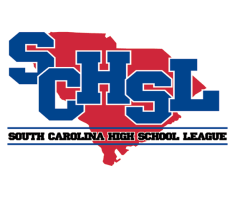 South Carolina High School LeagueRequest for Waiver of Transfer Rule – Inter DistrictOut of District - Attendance ZoneOut of District - Attendance ZoneSCHSL By-Laws Article III, Section 10A transfer student will be ineligible for a period of one calendar year at the new school unless he/she transfers under one of the circumstances set forth in subsections (A) through (N) below and only if he/she meets the following two criteria irrespective of whether he/she moves under one of the circumstances set forth in subsections (A) through (N).  An ineligible transfer student meeting the two criteria, but not any of the circumstances of subsection (A) through (N) may compete with limited eligibility only, and must have a letter of support from the principal of the school from which the athlete is eligible.  The student cannot have participated in the sport in which he/she wishes to be certified during the current school year. This type transfer of eligibility is only allowed once every (365 days) calendar year and only applicable to inter-district transfer.SCHSL By-Laws Article III, Section 10A transfer student will be ineligible for a period of one calendar year at the new school unless he/she transfers under one of the circumstances set forth in subsections (A) through (N) below and only if he/she meets the following two criteria irrespective of whether he/she moves under one of the circumstances set forth in subsections (A) through (N).  An ineligible transfer student meeting the two criteria, but not any of the circumstances of subsection (A) through (N) may compete with limited eligibility only, and must have a letter of support from the principal of the school from which the athlete is eligible.  The student cannot have participated in the sport in which he/she wishes to be certified during the current school year. This type transfer of eligibility is only allowed once every (365 days) calendar year and only applicable to inter-district transfer.has been a student athas been a student athas been a student athas been a student atSchool and hasSchool and has(Name of Student)(Name of Student)(Name of Student)(Name of Former School)(Name of Former School)(Name of Former School)withdrawn onto attendto attendSchool.(Date)(Date)(Date)(Date)(Name of New School)(Name of New School)(Name of New School)(Name of New School)This student has my approval to participate at the sub-varsity level at his/her new school. This student however, never attended my school, but does live in my attendance zone.This student has my approval to participate at the sub-varsity level at his/her new school. This student however, never attended my school, but does live in my attendance zone.This student has my approval to participate at the sub-varsity level at his/her new school. This student however, never attended my school, but does live in my attendance zone.This student has my approval to participate at the sub-varsity level at his/her new school. This student however, never attended my school, but does live in my attendance zone.This student has my approval to participate at the sub-varsity level at his/her new school. This student however, never attended my school, but does live in my attendance zone.This student has my approval to participate at the sub-varsity level at his/her new school. This student however, never attended my school, but does live in my attendance zone.This student has my approval to participate at the sub-varsity level at his/her new school. This student however, never attended my school, but does live in my attendance zone.This student has my approval to participate at the sub-varsity level at his/her new school. This student however, never attended my school, but does live in my attendance zone.This student has my approval to participate at the sub-varsity level at his/her new school. This student however, never attended my school, but does live in my attendance zone.This student has my approval to participate at the sub-varsity level at his/her new school. This student however, never attended my school, but does live in my attendance zone.This student has my approval to participate at the sub-varsity level at his/her new school. This student however, never attended my school, but does live in my attendance zone.This student has my approval to participate at the sub-varsity level at his/her new school. This student however, never attended my school, but does live in my attendance zone.Principal’s SignaturePrincipal’s SignaturePrincipal’s SignatureDateDateDateDate